AVALIAÇÕESOBSERVAÇÕES:Os Componentes Curriculares Ensino Religioso, Inglês e Arte terão avaliação (parcial) de forma diferenciada.A parcial (Inglês) será durante a aula de Inglês no dia 28/05 (Terça-feira).A(s) atividade(s) diversificada(s) serão realizadas durante o(s) ciclo(s), de acordo com as programações entregues aos estudantes e nos meios de comunicação do colégio.Após as avaliações haverá aula normal. (Caso a maioria dos estudantes terminem antes do horário preestabelecido no cronograma, as aulas serão iniciadas).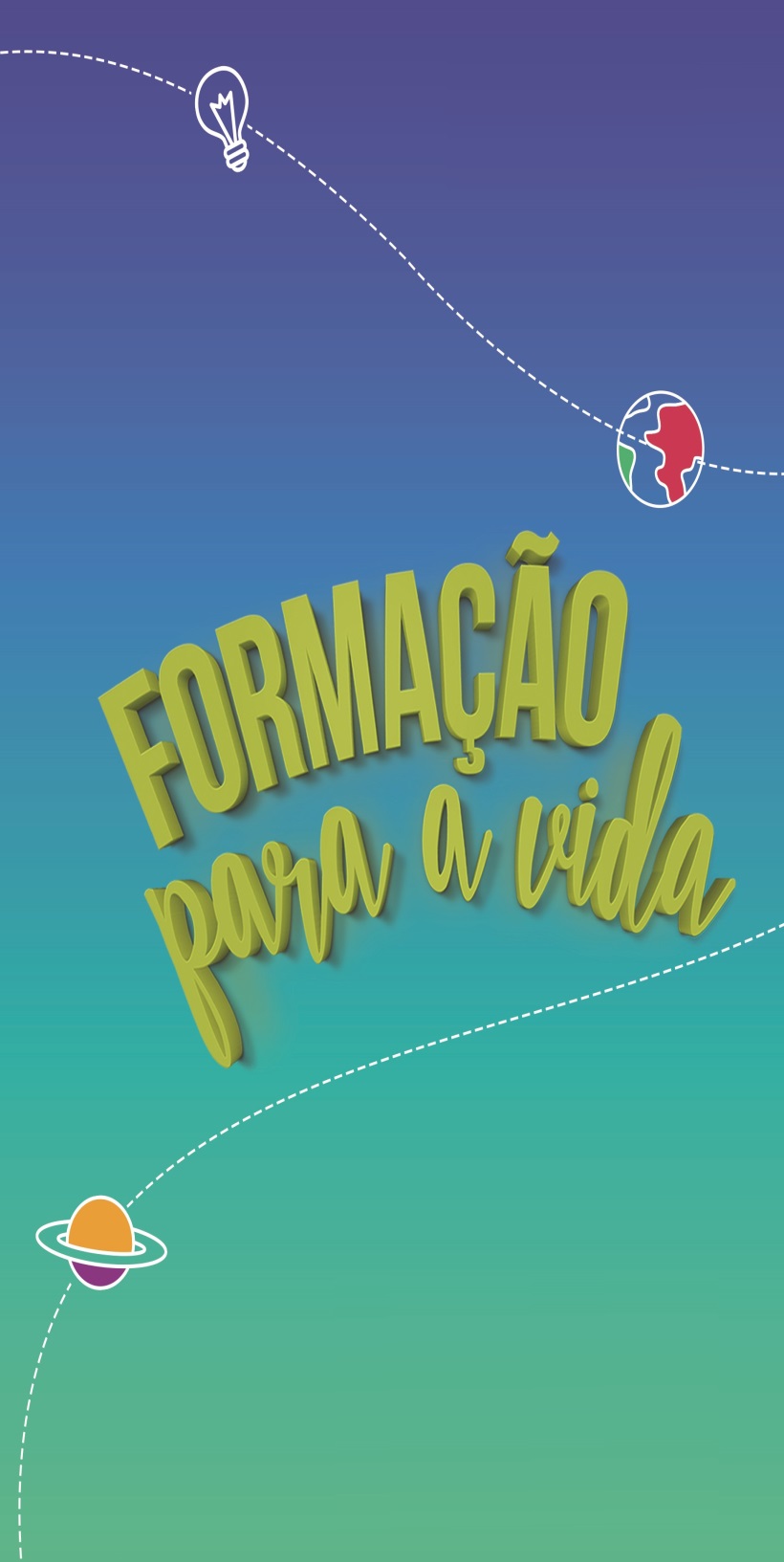 FREI HÉLIODIRETORMARIA DAS GRAÇAS PASSOSCOORDENADORA PEDAGÓGICAEns. Fund. Anos Finais e Ens. Médio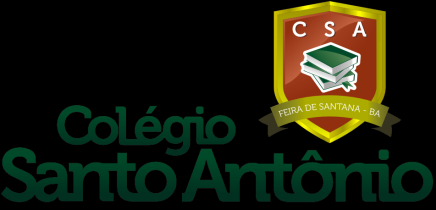 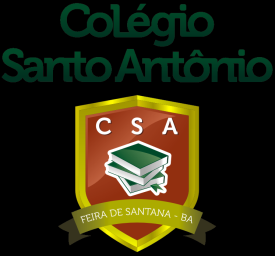 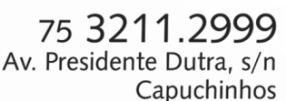 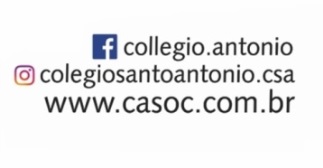 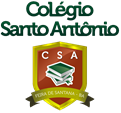 PROGRAMAÇÃOII CICLOIDENTIDADE COM A EDUCAÇÃOPREZADO(A) ESTUDANTE“Não existem sonhos impossíveis para aqueles que realmente acreditam que o poder realizador reside no interior de cada ser humano. Sempre que alguém descobre esse poder, algo antes considerado impossível se torna realidade.” (Albert Einstein)PARCIALPARCIALPARCIALDATADISCIPLINASPESO24/05 (Sexta-feira)Português e Redação3,027/05 (Segunda-feira)Matemática3,029/05 (Quarta-feira)História e Geografia3,004/06 (Terça-feira)Espanhol e Ciências (Física/Biologia)3,006/06 (Quinta-feira)Geometria 3,0GLOBALGLOBALGLOBALDATADISCIPLINASPESO23/07 (Terça-feira)Português e Redação5,025/07 (Quinta-feira)Matemática e Arte5,029/07 (Segunda-feira)História e Geografia5,031/07 (Quarta-feira)Espanhol e Ciências (Física/Biologia)5,002/08 (Sexta-feira)Geometria e Inglês5,0LÍNGUA PORTUGUESAPARCIAL- Gênero textual:- Verbete de enciclopédia e artigo de divulgação científica - Complemento Nominal- Aposto- Vocativo GLOBAL- Gênero textual: Poema- Vozes VerbaisAtiva, passiva e reflexiva- Agente da passiva- Funções do “SE”- Paradidático: “Copo Vazio” (Menalton Braff)ENSINO RELIGIOSOPARCIAL- Diálogo entre fé e ciência Mito da criação nas religiões monoteístas GLOBAL- A compreensão antropológica das diferentes tradições religiosas Mitologia como possibilidade de leitura do mundoCriacionismo versus Evolucionismo - Ética e moral nas diversas religiões Relação homem e natureza a partir das tradições estudadas Sexualidade e religiosidade REDAÇÃOPARCIAL- Campo das práticas de estudo e pesquisas Gênero textual verbete de Enciclopédia - Campo das práticas de estudo e pesquisas Gênero textual artigo de divulgação científicaGLOBAL- Campo Artístico – literário Poema Conotação e denotaçãoFiguras de linguagemMétrica, versificação, rima, ritmo, estrofes- Texto dramático: estrutura de linguagem INGLÊSPARCIAL- Compreensão auditivaGLOBAL- VocabularyJobs, personality adjectives, sports, sports verbs, Money verbs, shopping: nouns- GrammarHave to X don’t have to; (no) as...as; too or not... enough; superlative adjectives; can X can’t for rulesMATEMÁTICAPARCIAL- Produtos notáveisQuadrado da soma de dois termosQuadrado da diferença de dois termosProduto da soma pela diferença de dois termosCubo da soma de dois termos Cubo da diferença de dois termos GLOBAL- Fatoração Fatoração com um fator comum em evidênciaFatoração por agrupamentoFatoração da diferença de dois quadradosFatoração do trinômio quadrado perfeitoFatoração do trinômio do 2º grauFatoração da soma ou da diferença de cubos Fatoração por artifício - Estatística e ProbabilidadeEstatística Gráficos de segmentos e de barras Gráfico de setores Cartograma e pictograma Probabilidade ARTEPARCIAL/ GLOBAL- Neoclassicismo- Romantismo - Realismo- Semana de Arte Moderna- Arte moderna X contemporânea - Patrimônio culturalESPANHOLPARCIAL- Futuro simpleVerbos regulares e irregulares- Condicional - O artigo neutro Verbos simples e composto Uso do ”lo”GLOBAL- Futuro SimpleVerbos regulares e irregulares - Condicional Verbos simples e compostos - O artigo neutro Uso do “lo”- Verbos regulares no presente do subjuntivo Verbos regulares no presente do subjuntivoHISTÓRIAPARCIAL- Era Napoleônica- Independência das Treze Colônias e da AméricaTransformações sociaisO poder do povoAscensão da classe burguesaPolíticas externas e internas de BonaparteO nascimento dos Estados Unidos GLOBAL- Processo de independência do Brasil- A vinda da Família Real para o Brasil- Primeiro ReinadoO Brasil no processo de emancipação O papel de D. Pedro I na ruptura colonialMovimentos emancipacionistasIdeias iluministas D. João VI e a Revolução do PortoPolítica de D. Pedro IPrimeira Constituição de 1824Poder ModeradorGuerras Abdicação de D. Pedro IGEOMETRIAPARCIAL- Polígonos: Triângulo Elementos e classificação dos polígonos Ângulos internos e externos de um polígono Diagonais de um polígono Ângulo central de um polígonoClassificação dos triângulos Soma das medidas dos ângulos internos de um triângulo Altura, mediana e bissetriz de um triângulo Congruência de triângulo Propriedades dos triângulos isóscelesPropriedades de triângulos retângulos Construção de um triângulo com régua, régua, transferidor e compassoCondição de existência de um triângulo GLOBAL - Triângulos e quadriláteros Congruência de triângulos Soma das medidas dos ângulos internos de um triângulo Propriedades dos triângulos isósceles e retângulos Relações de desigualdade entre lados e ângulos Altura, mediana e bissetriz de um triângulo Soma dos ângulos internos de um quadrilátero convexo Paralelogramos e Trapézios Quadrilátero: definição, elementos e classificaçãoCIÊNCIAS: BIOLOGIA BIOLOGIA:PARCIAL- Sistema Respiratório Anatomia e fisiologia do sistema respiratório- Sistema Circulatório Anatomia e fisiologia do sistema cardiovascular GLOBAL - Sistema Urinário Anatomia e fisiologia do sistema urinário - Sistema NervosoAnatomia e fisiologia do sistema nervosoCIÊNCIAS: FÍSICAPARCIAL- DinâmicaForça e equilíbrio de forças As leis de Newton GLOBAL- Aplicações das Leis de NewtonForças peso, normal, atrito e elástica Sistema de forças GEOGRAFIAPARCIAL- AméricaPosição geográfica Regionalização com base na posição das terras O relevo e o povoamento Hidrografia transporte fluvial e povoamentoAmérica: clima e vegetaçãoA apropriação das terras das Américas pelos europeus Os povos nativos: os pré-colombianos GLOBAL- Estados Unidos Estados Unidos: população e megalópolesLocalização e divisão política Da independência à corrida para o oeste A política intervencionista e a expansão do país Estados Unidos: potência econômica Maior produto interno bruto do planeta e maior mercado consumido Gigante na agropecuária: os cinturões econômicos e suas características- Canadá Panorama da população CanadenseO Canadá e sua economia